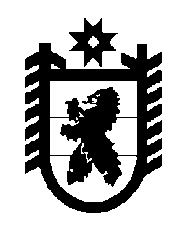 Российская Федерация Республика Карелия    УКАЗГЛАВЫ РЕСПУБЛИКИ КАРЕЛИЯО внесении изменения в Указ Главы Республики Карелия от 23 мая 2016 года № 71Внести в приложение к Указу Главы Республики Карелия от 23 мая 2016 года № 71 «О распределении компетенции между Главой Республики Карелия, Первым заместителем Главы Республики Карелия – Премьер-министром Правительства Республики Карелия, заместителями Главы Республики Карелия и членами Правительства Республики Карелия» (Официальный интернет-портал правовой информации (www.pravo.gov.ru), 25 мая 2016 года, № 1000201605250008; 19 августа 2016 года,                             № 1000201608190003) изменение, дополнив подпункт 1 пункта 12 после слов «заместителей Главы Республики Карелия» словами «или заместителей Премьер-министра Правительства Республики Карелия».          Глава Республики  Карелия                                                               А.П. Худилайненг. Петрозаводск1 октября 2016 года№ 129